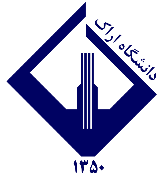 فرم درخواست استفاده از خدمات آزمایشگاه مرکزیفرم درخواست استفاده از خدمات آزمایشگاه مرکزیفرم درخواست استفاده از خدمات آزمایشگاه مرکزیفرم درخواست استفاده از خدمات آزمایشگاه مرکزیفرم درخواست استفاده از خدمات آزمایشگاه مرکزیفرم درخواست استفاده از خدمات آزمایشگاه مرکزیفرم درخواست استفاده از خدمات آزمایشگاه مرکزیفرم درخواست استفاده از خدمات آزمایشگاه مرکزیفرم درخواست استفاده از خدمات آزمایشگاه مرکزیفرم درخواست استفاده از خدمات آزمایشگاه مرکزیفرم درخواست استفاده از خدمات آزمایشگاه مرکزیفرم درخواست استفاده از خدمات آزمایشگاه مرکزیشماره: تاریخ:پیوست:شماره: تاریخ:پیوست:مشخصات متقاضی:مشخصات متقاضی:مشخصات متقاضی:مشخصات متقاضی:مشخصات متقاضی:مشخصات متقاضی:مشخصات متقاضی:مشخصات متقاضی:مشخصات متقاضی:مشخصات متقاضی:مشخصات متقاضی:مشخصات متقاضی:مشخصات متقاضی:مشخصات متقاضی:مشخصات متقاضی:مشخصات متقاضی:مشخصات متقاضی:مشخصات متقاضی:نام و نام خانوادگی:نام و نام خانوادگی:نام و نام خانوادگی:نام و نام خانوادگی:کد ملی:کد ملی:کد ملی:شماره تماس:شماره تماس:شماره تماس:شماره تماس:شماره تماس:نام دانشگاه/ سازمان:نام دانشگاه/ سازمان:نام دانشگاه/ سازمان:نام دانشگاه/ سازمان:ایمیل:ایمیل:ایمیل:نام استاد:نام استاد:نام استاد:نام استاد:نام استاد:مشخصات فیش واریزی:مشخصات فیش واریزی:مشخصات فیش واریزی:مشخصات فیش واریزی:تاریخ:تاریخ:تاریخ:تاریخ:تاریخ:سهمیه مورد استفاده:سهمیه مورد استفاده:سهمیه مورد استفاده:سهمیه مورد استفاده:آزادآزادآزاددانشجودانشجودانشجوعضو هیئت علمیعضو هیئت علمیعضو هیئت علمیعضو هیئت علمیعضو هیئت علمیدانشگاه اراکدانشگاه اراکمشخصات نمونه:مشخصات نمونه:مشخصات نمونه:مشخصات نمونه:مشخصات نمونه:مشخصات نمونه:مشخصات نمونه:مشخصات نمونه:مشخصات نمونه:مشخصات نمونه:مشخصات نمونه:مشخصات نمونه:مشخصات نمونه:مشخصات نمونه:مشخصات نمونه:مشخصات نمونه:مشخصات نمونه:مشخصات نمونه:نام نمونه:نام نمونه:نام نمونه:ساختار نمونه:ساختار نمونه:ساختار نمونه:مقدار تقریبی:مقدار تقریبی:مقدار تقریبی:حالت نمونه:1-جامد:1-جامد:1-جامد:1-جامد:پودرپودرپودرپودرپودرتوده (بالک)توده (بالک)توده (بالک)توده (بالک)توده (بالک)لایه نازکلایه نازکحالت نمونه:2-مایع:2-مایع:2-مایع:2-مایع:شفافشفافشفافشفافشفافسوسپانسیونسوسپانسیونسوسپانسیونسوسپانسیونسوسپانسیوننقطه جوش:نقطه جوش:شرایط نگه داری:حساس به نورحساس به نورحساس به نورحساس به نورنگه داری در دمای پاییننگه داری در دمای پاییننگه داری در دمای پاییننگه داری در دمای پاییننگه داری در دمای پایینحساس به رطوبتحساس به رطوبتحساس به رطوبتحساس به رطوبتحساس به رطوبتحساس به ضربه:حساس به ضربه:ایمنی:قابل اشتعالقابل اشتعالقابل اشتعالقابل اشتعالقاب انفجارقاب انفجارقاب انفجارقاب انفجارقاب انفجارسمیسمیسمیقال جذب از طریق پوستقال جذب از طریق پوستقال جذب از طریق پوستقال جذب از طریق پوستروش آنالیز XRDدرخواستی:روش آنالیز XRDدرخواستی:روش آنالیز XRDدرخواستی:روش آنالیز XRDدرخواستی:روش آنالیز XRDدرخواستی:روش آنالیز XRDدرخواستی:روش آنالیز XRDدرخواستی:روش آنالیز XRDدرخواستی:روش آنالیز XRDدرخواستی:روش آنالیز XRDدرخواستی:روش آنالیز XRDدرخواستی:روش آنالیز XRDدرخواستی:روش آنالیز XRDدرخواستی:روش آنالیز XRDدرخواستی:روش آنالیز XRDدرخواستی:روش آنالیز XRDدرخواستی:روش آنالیز XRDدرخواستی:روش آنالیز XRDدرخواستی:فاز      Absulute  scan(phase)فاز      Absulute  scan(phase)فاز      Absulute  scan(phase)فاز      Absulute  scan(phase)در دما  HTK  در دما  HTK  در دما  HTK  در دما  HTK  در دما  HTK  Texturemeasurment stressmeasurment stressmeasurment stressmeasurment stressmeasurment stressmeasurment stressmeasurment stressگستره اسکن  θ2 از ..........   تا ...........گستره اسکن  θ2 از ..........   تا ...........گستره اسکن  θ2 از ..........   تا ...........گستره اسکن  θ2 از ..........   تا ...........زمان اسکن :کمتراز 30 دقیقه    بین 30 تا 60 دقیقه  بین 1 تا 2 ساعت       بین  2 تا 3 ساعت        بیشتر از 3 ساعتزمان اسکن :کمتراز 30 دقیقه    بین 30 تا 60 دقیقه  بین 1 تا 2 ساعت       بین  2 تا 3 ساعت        بیشتر از 3 ساعتزمان اسکن :کمتراز 30 دقیقه    بین 30 تا 60 دقیقه  بین 1 تا 2 ساعت       بین  2 تا 3 ساعت        بیشتر از 3 ساعتزمان اسکن :کمتراز 30 دقیقه    بین 30 تا 60 دقیقه  بین 1 تا 2 ساعت       بین  2 تا 3 ساعت        بیشتر از 3 ساعتزمان اسکن :کمتراز 30 دقیقه    بین 30 تا 60 دقیقه  بین 1 تا 2 ساعت       بین  2 تا 3 ساعت        بیشتر از 3 ساعتزمان اسکن :کمتراز 30 دقیقه    بین 30 تا 60 دقیقه  بین 1 تا 2 ساعت       بین  2 تا 3 ساعت        بیشتر از 3 ساعتزمان اسکن :کمتراز 30 دقیقه    بین 30 تا 60 دقیقه  بین 1 تا 2 ساعت       بین  2 تا 3 ساعت        بیشتر از 3 ساعتزمان اسکن :کمتراز 30 دقیقه    بین 30 تا 60 دقیقه  بین 1 تا 2 ساعت       بین  2 تا 3 ساعت        بیشتر از 3 ساعتزمان اسکن :کمتراز 30 دقیقه    بین 30 تا 60 دقیقه  بین 1 تا 2 ساعت       بین  2 تا 3 ساعت        بیشتر از 3 ساعتزمان اسکن :کمتراز 30 دقیقه    بین 30 تا 60 دقیقه  بین 1 تا 2 ساعت       بین  2 تا 3 ساعت        بیشتر از 3 ساعتزمان اسکن :کمتراز 30 دقیقه    بین 30 تا 60 دقیقه  بین 1 تا 2 ساعت       بین  2 تا 3 ساعت        بیشتر از 3 ساعتزمان اسکن :کمتراز 30 دقیقه    بین 30 تا 60 دقیقه  بین 1 تا 2 ساعت       بین  2 تا 3 ساعت        بیشتر از 3 ساعتزمان اسکن :کمتراز 30 دقیقه    بین 30 تا 60 دقیقه  بین 1 تا 2 ساعت       بین  2 تا 3 ساعت        بیشتر از 3 ساعتزمان اسکن :کمتراز 30 دقیقه    بین 30 تا 60 دقیقه  بین 1 تا 2 ساعت       بین  2 تا 3 ساعت        بیشتر از 3 ساعتتوضیحات:  برای هر طیف بطور معمول 3 فایل ASC ,JPG,WORD گزارش می شود. فایل WORD حاوی گزارش تنظیمات دستگاه ، اطلاعات پیکهای دیده شده و تصویر طیف است. فایل ASC حاوی زوایا و شدت اندازه گیری در هر زاویه است و کاربر می تواند در محیط نرم افزارهای رسم نمودار مثلا EXCEL نمودار را مجددا مطابق میل خود ترسیم نماید. فایل JPG  که حاوی تصویر طیف می باشد.در صورتی که متقاضی تمایل داشته باشد اطلاعات بیشتری از قبیل شناسایی احتمالی عناصر ، فاز ماده ، سایز بلورکها ، اطلاعاتی از کارتهای استاندارد ، محاسبه استرس و ... را دریافت نماید ، بسته به مقدار وقت صرف شده باید هزینه آن را جدا پرداخت نماید. بسته به انتخاب نوع آنالیز و طبق تعرفه، وجه را پس از هماهنگی با اپراتور دستگاه به حساب درآمدهای اختصاصی دانشگاه اراک    4001110403020041بانک تجارت واریز نمایید.توضیحات:  برای هر طیف بطور معمول 3 فایل ASC ,JPG,WORD گزارش می شود. فایل WORD حاوی گزارش تنظیمات دستگاه ، اطلاعات پیکهای دیده شده و تصویر طیف است. فایل ASC حاوی زوایا و شدت اندازه گیری در هر زاویه است و کاربر می تواند در محیط نرم افزارهای رسم نمودار مثلا EXCEL نمودار را مجددا مطابق میل خود ترسیم نماید. فایل JPG  که حاوی تصویر طیف می باشد.در صورتی که متقاضی تمایل داشته باشد اطلاعات بیشتری از قبیل شناسایی احتمالی عناصر ، فاز ماده ، سایز بلورکها ، اطلاعاتی از کارتهای استاندارد ، محاسبه استرس و ... را دریافت نماید ، بسته به مقدار وقت صرف شده باید هزینه آن را جدا پرداخت نماید. بسته به انتخاب نوع آنالیز و طبق تعرفه، وجه را پس از هماهنگی با اپراتور دستگاه به حساب درآمدهای اختصاصی دانشگاه اراک    4001110403020041بانک تجارت واریز نمایید.توضیحات:  برای هر طیف بطور معمول 3 فایل ASC ,JPG,WORD گزارش می شود. فایل WORD حاوی گزارش تنظیمات دستگاه ، اطلاعات پیکهای دیده شده و تصویر طیف است. فایل ASC حاوی زوایا و شدت اندازه گیری در هر زاویه است و کاربر می تواند در محیط نرم افزارهای رسم نمودار مثلا EXCEL نمودار را مجددا مطابق میل خود ترسیم نماید. فایل JPG  که حاوی تصویر طیف می باشد.در صورتی که متقاضی تمایل داشته باشد اطلاعات بیشتری از قبیل شناسایی احتمالی عناصر ، فاز ماده ، سایز بلورکها ، اطلاعاتی از کارتهای استاندارد ، محاسبه استرس و ... را دریافت نماید ، بسته به مقدار وقت صرف شده باید هزینه آن را جدا پرداخت نماید. بسته به انتخاب نوع آنالیز و طبق تعرفه، وجه را پس از هماهنگی با اپراتور دستگاه به حساب درآمدهای اختصاصی دانشگاه اراک    4001110403020041بانک تجارت واریز نمایید.توضیحات:  برای هر طیف بطور معمول 3 فایل ASC ,JPG,WORD گزارش می شود. فایل WORD حاوی گزارش تنظیمات دستگاه ، اطلاعات پیکهای دیده شده و تصویر طیف است. فایل ASC حاوی زوایا و شدت اندازه گیری در هر زاویه است و کاربر می تواند در محیط نرم افزارهای رسم نمودار مثلا EXCEL نمودار را مجددا مطابق میل خود ترسیم نماید. فایل JPG  که حاوی تصویر طیف می باشد.در صورتی که متقاضی تمایل داشته باشد اطلاعات بیشتری از قبیل شناسایی احتمالی عناصر ، فاز ماده ، سایز بلورکها ، اطلاعاتی از کارتهای استاندارد ، محاسبه استرس و ... را دریافت نماید ، بسته به مقدار وقت صرف شده باید هزینه آن را جدا پرداخت نماید. بسته به انتخاب نوع آنالیز و طبق تعرفه، وجه را پس از هماهنگی با اپراتور دستگاه به حساب درآمدهای اختصاصی دانشگاه اراک    4001110403020041بانک تجارت واریز نمایید.توضیحات:  برای هر طیف بطور معمول 3 فایل ASC ,JPG,WORD گزارش می شود. فایل WORD حاوی گزارش تنظیمات دستگاه ، اطلاعات پیکهای دیده شده و تصویر طیف است. فایل ASC حاوی زوایا و شدت اندازه گیری در هر زاویه است و کاربر می تواند در محیط نرم افزارهای رسم نمودار مثلا EXCEL نمودار را مجددا مطابق میل خود ترسیم نماید. فایل JPG  که حاوی تصویر طیف می باشد.در صورتی که متقاضی تمایل داشته باشد اطلاعات بیشتری از قبیل شناسایی احتمالی عناصر ، فاز ماده ، سایز بلورکها ، اطلاعاتی از کارتهای استاندارد ، محاسبه استرس و ... را دریافت نماید ، بسته به مقدار وقت صرف شده باید هزینه آن را جدا پرداخت نماید. بسته به انتخاب نوع آنالیز و طبق تعرفه، وجه را پس از هماهنگی با اپراتور دستگاه به حساب درآمدهای اختصاصی دانشگاه اراک    4001110403020041بانک تجارت واریز نمایید.توضیحات:  برای هر طیف بطور معمول 3 فایل ASC ,JPG,WORD گزارش می شود. فایل WORD حاوی گزارش تنظیمات دستگاه ، اطلاعات پیکهای دیده شده و تصویر طیف است. فایل ASC حاوی زوایا و شدت اندازه گیری در هر زاویه است و کاربر می تواند در محیط نرم افزارهای رسم نمودار مثلا EXCEL نمودار را مجددا مطابق میل خود ترسیم نماید. فایل JPG  که حاوی تصویر طیف می باشد.در صورتی که متقاضی تمایل داشته باشد اطلاعات بیشتری از قبیل شناسایی احتمالی عناصر ، فاز ماده ، سایز بلورکها ، اطلاعاتی از کارتهای استاندارد ، محاسبه استرس و ... را دریافت نماید ، بسته به مقدار وقت صرف شده باید هزینه آن را جدا پرداخت نماید. بسته به انتخاب نوع آنالیز و طبق تعرفه، وجه را پس از هماهنگی با اپراتور دستگاه به حساب درآمدهای اختصاصی دانشگاه اراک    4001110403020041بانک تجارت واریز نمایید.توضیحات:  برای هر طیف بطور معمول 3 فایل ASC ,JPG,WORD گزارش می شود. فایل WORD حاوی گزارش تنظیمات دستگاه ، اطلاعات پیکهای دیده شده و تصویر طیف است. فایل ASC حاوی زوایا و شدت اندازه گیری در هر زاویه است و کاربر می تواند در محیط نرم افزارهای رسم نمودار مثلا EXCEL نمودار را مجددا مطابق میل خود ترسیم نماید. فایل JPG  که حاوی تصویر طیف می باشد.در صورتی که متقاضی تمایل داشته باشد اطلاعات بیشتری از قبیل شناسایی احتمالی عناصر ، فاز ماده ، سایز بلورکها ، اطلاعاتی از کارتهای استاندارد ، محاسبه استرس و ... را دریافت نماید ، بسته به مقدار وقت صرف شده باید هزینه آن را جدا پرداخت نماید. بسته به انتخاب نوع آنالیز و طبق تعرفه، وجه را پس از هماهنگی با اپراتور دستگاه به حساب درآمدهای اختصاصی دانشگاه اراک    4001110403020041بانک تجارت واریز نمایید.توضیحات:  برای هر طیف بطور معمول 3 فایل ASC ,JPG,WORD گزارش می شود. فایل WORD حاوی گزارش تنظیمات دستگاه ، اطلاعات پیکهای دیده شده و تصویر طیف است. فایل ASC حاوی زوایا و شدت اندازه گیری در هر زاویه است و کاربر می تواند در محیط نرم افزارهای رسم نمودار مثلا EXCEL نمودار را مجددا مطابق میل خود ترسیم نماید. فایل JPG  که حاوی تصویر طیف می باشد.در صورتی که متقاضی تمایل داشته باشد اطلاعات بیشتری از قبیل شناسایی احتمالی عناصر ، فاز ماده ، سایز بلورکها ، اطلاعاتی از کارتهای استاندارد ، محاسبه استرس و ... را دریافت نماید ، بسته به مقدار وقت صرف شده باید هزینه آن را جدا پرداخت نماید. بسته به انتخاب نوع آنالیز و طبق تعرفه، وجه را پس از هماهنگی با اپراتور دستگاه به حساب درآمدهای اختصاصی دانشگاه اراک    4001110403020041بانک تجارت واریز نمایید.توضیحات:  برای هر طیف بطور معمول 3 فایل ASC ,JPG,WORD گزارش می شود. فایل WORD حاوی گزارش تنظیمات دستگاه ، اطلاعات پیکهای دیده شده و تصویر طیف است. فایل ASC حاوی زوایا و شدت اندازه گیری در هر زاویه است و کاربر می تواند در محیط نرم افزارهای رسم نمودار مثلا EXCEL نمودار را مجددا مطابق میل خود ترسیم نماید. فایل JPG  که حاوی تصویر طیف می باشد.در صورتی که متقاضی تمایل داشته باشد اطلاعات بیشتری از قبیل شناسایی احتمالی عناصر ، فاز ماده ، سایز بلورکها ، اطلاعاتی از کارتهای استاندارد ، محاسبه استرس و ... را دریافت نماید ، بسته به مقدار وقت صرف شده باید هزینه آن را جدا پرداخت نماید. بسته به انتخاب نوع آنالیز و طبق تعرفه، وجه را پس از هماهنگی با اپراتور دستگاه به حساب درآمدهای اختصاصی دانشگاه اراک    4001110403020041بانک تجارت واریز نمایید.توضیحات:  برای هر طیف بطور معمول 3 فایل ASC ,JPG,WORD گزارش می شود. فایل WORD حاوی گزارش تنظیمات دستگاه ، اطلاعات پیکهای دیده شده و تصویر طیف است. فایل ASC حاوی زوایا و شدت اندازه گیری در هر زاویه است و کاربر می تواند در محیط نرم افزارهای رسم نمودار مثلا EXCEL نمودار را مجددا مطابق میل خود ترسیم نماید. فایل JPG  که حاوی تصویر طیف می باشد.در صورتی که متقاضی تمایل داشته باشد اطلاعات بیشتری از قبیل شناسایی احتمالی عناصر ، فاز ماده ، سایز بلورکها ، اطلاعاتی از کارتهای استاندارد ، محاسبه استرس و ... را دریافت نماید ، بسته به مقدار وقت صرف شده باید هزینه آن را جدا پرداخت نماید. بسته به انتخاب نوع آنالیز و طبق تعرفه، وجه را پس از هماهنگی با اپراتور دستگاه به حساب درآمدهای اختصاصی دانشگاه اراک    4001110403020041بانک تجارت واریز نمایید.توضیحات:  برای هر طیف بطور معمول 3 فایل ASC ,JPG,WORD گزارش می شود. فایل WORD حاوی گزارش تنظیمات دستگاه ، اطلاعات پیکهای دیده شده و تصویر طیف است. فایل ASC حاوی زوایا و شدت اندازه گیری در هر زاویه است و کاربر می تواند در محیط نرم افزارهای رسم نمودار مثلا EXCEL نمودار را مجددا مطابق میل خود ترسیم نماید. فایل JPG  که حاوی تصویر طیف می باشد.در صورتی که متقاضی تمایل داشته باشد اطلاعات بیشتری از قبیل شناسایی احتمالی عناصر ، فاز ماده ، سایز بلورکها ، اطلاعاتی از کارتهای استاندارد ، محاسبه استرس و ... را دریافت نماید ، بسته به مقدار وقت صرف شده باید هزینه آن را جدا پرداخت نماید. بسته به انتخاب نوع آنالیز و طبق تعرفه، وجه را پس از هماهنگی با اپراتور دستگاه به حساب درآمدهای اختصاصی دانشگاه اراک    4001110403020041بانک تجارت واریز نمایید.توضیحات:  برای هر طیف بطور معمول 3 فایل ASC ,JPG,WORD گزارش می شود. فایل WORD حاوی گزارش تنظیمات دستگاه ، اطلاعات پیکهای دیده شده و تصویر طیف است. فایل ASC حاوی زوایا و شدت اندازه گیری در هر زاویه است و کاربر می تواند در محیط نرم افزارهای رسم نمودار مثلا EXCEL نمودار را مجددا مطابق میل خود ترسیم نماید. فایل JPG  که حاوی تصویر طیف می باشد.در صورتی که متقاضی تمایل داشته باشد اطلاعات بیشتری از قبیل شناسایی احتمالی عناصر ، فاز ماده ، سایز بلورکها ، اطلاعاتی از کارتهای استاندارد ، محاسبه استرس و ... را دریافت نماید ، بسته به مقدار وقت صرف شده باید هزینه آن را جدا پرداخت نماید. بسته به انتخاب نوع آنالیز و طبق تعرفه، وجه را پس از هماهنگی با اپراتور دستگاه به حساب درآمدهای اختصاصی دانشگاه اراک    4001110403020041بانک تجارت واریز نمایید.توضیحات:  برای هر طیف بطور معمول 3 فایل ASC ,JPG,WORD گزارش می شود. فایل WORD حاوی گزارش تنظیمات دستگاه ، اطلاعات پیکهای دیده شده و تصویر طیف است. فایل ASC حاوی زوایا و شدت اندازه گیری در هر زاویه است و کاربر می تواند در محیط نرم افزارهای رسم نمودار مثلا EXCEL نمودار را مجددا مطابق میل خود ترسیم نماید. فایل JPG  که حاوی تصویر طیف می باشد.در صورتی که متقاضی تمایل داشته باشد اطلاعات بیشتری از قبیل شناسایی احتمالی عناصر ، فاز ماده ، سایز بلورکها ، اطلاعاتی از کارتهای استاندارد ، محاسبه استرس و ... را دریافت نماید ، بسته به مقدار وقت صرف شده باید هزینه آن را جدا پرداخت نماید. بسته به انتخاب نوع آنالیز و طبق تعرفه، وجه را پس از هماهنگی با اپراتور دستگاه به حساب درآمدهای اختصاصی دانشگاه اراک    4001110403020041بانک تجارت واریز نمایید.توضیحات:  برای هر طیف بطور معمول 3 فایل ASC ,JPG,WORD گزارش می شود. فایل WORD حاوی گزارش تنظیمات دستگاه ، اطلاعات پیکهای دیده شده و تصویر طیف است. فایل ASC حاوی زوایا و شدت اندازه گیری در هر زاویه است و کاربر می تواند در محیط نرم افزارهای رسم نمودار مثلا EXCEL نمودار را مجددا مطابق میل خود ترسیم نماید. فایل JPG  که حاوی تصویر طیف می باشد.در صورتی که متقاضی تمایل داشته باشد اطلاعات بیشتری از قبیل شناسایی احتمالی عناصر ، فاز ماده ، سایز بلورکها ، اطلاعاتی از کارتهای استاندارد ، محاسبه استرس و ... را دریافت نماید ، بسته به مقدار وقت صرف شده باید هزینه آن را جدا پرداخت نماید. بسته به انتخاب نوع آنالیز و طبق تعرفه، وجه را پس از هماهنگی با اپراتور دستگاه به حساب درآمدهای اختصاصی دانشگاه اراک    4001110403020041بانک تجارت واریز نمایید.توضیحات:  برای هر طیف بطور معمول 3 فایل ASC ,JPG,WORD گزارش می شود. فایل WORD حاوی گزارش تنظیمات دستگاه ، اطلاعات پیکهای دیده شده و تصویر طیف است. فایل ASC حاوی زوایا و شدت اندازه گیری در هر زاویه است و کاربر می تواند در محیط نرم افزارهای رسم نمودار مثلا EXCEL نمودار را مجددا مطابق میل خود ترسیم نماید. فایل JPG  که حاوی تصویر طیف می باشد.در صورتی که متقاضی تمایل داشته باشد اطلاعات بیشتری از قبیل شناسایی احتمالی عناصر ، فاز ماده ، سایز بلورکها ، اطلاعاتی از کارتهای استاندارد ، محاسبه استرس و ... را دریافت نماید ، بسته به مقدار وقت صرف شده باید هزینه آن را جدا پرداخت نماید. بسته به انتخاب نوع آنالیز و طبق تعرفه، وجه را پس از هماهنگی با اپراتور دستگاه به حساب درآمدهای اختصاصی دانشگاه اراک    4001110403020041بانک تجارت واریز نمایید.توضیحات:  برای هر طیف بطور معمول 3 فایل ASC ,JPG,WORD گزارش می شود. فایل WORD حاوی گزارش تنظیمات دستگاه ، اطلاعات پیکهای دیده شده و تصویر طیف است. فایل ASC حاوی زوایا و شدت اندازه گیری در هر زاویه است و کاربر می تواند در محیط نرم افزارهای رسم نمودار مثلا EXCEL نمودار را مجددا مطابق میل خود ترسیم نماید. فایل JPG  که حاوی تصویر طیف می باشد.در صورتی که متقاضی تمایل داشته باشد اطلاعات بیشتری از قبیل شناسایی احتمالی عناصر ، فاز ماده ، سایز بلورکها ، اطلاعاتی از کارتهای استاندارد ، محاسبه استرس و ... را دریافت نماید ، بسته به مقدار وقت صرف شده باید هزینه آن را جدا پرداخت نماید. بسته به انتخاب نوع آنالیز و طبق تعرفه، وجه را پس از هماهنگی با اپراتور دستگاه به حساب درآمدهای اختصاصی دانشگاه اراک    4001110403020041بانک تجارت واریز نمایید.توضیحات:  برای هر طیف بطور معمول 3 فایل ASC ,JPG,WORD گزارش می شود. فایل WORD حاوی گزارش تنظیمات دستگاه ، اطلاعات پیکهای دیده شده و تصویر طیف است. فایل ASC حاوی زوایا و شدت اندازه گیری در هر زاویه است و کاربر می تواند در محیط نرم افزارهای رسم نمودار مثلا EXCEL نمودار را مجددا مطابق میل خود ترسیم نماید. فایل JPG  که حاوی تصویر طیف می باشد.در صورتی که متقاضی تمایل داشته باشد اطلاعات بیشتری از قبیل شناسایی احتمالی عناصر ، فاز ماده ، سایز بلورکها ، اطلاعاتی از کارتهای استاندارد ، محاسبه استرس و ... را دریافت نماید ، بسته به مقدار وقت صرف شده باید هزینه آن را جدا پرداخت نماید. بسته به انتخاب نوع آنالیز و طبق تعرفه، وجه را پس از هماهنگی با اپراتور دستگاه به حساب درآمدهای اختصاصی دانشگاه اراک    4001110403020041بانک تجارت واریز نمایید.توضیحات:  برای هر طیف بطور معمول 3 فایل ASC ,JPG,WORD گزارش می شود. فایل WORD حاوی گزارش تنظیمات دستگاه ، اطلاعات پیکهای دیده شده و تصویر طیف است. فایل ASC حاوی زوایا و شدت اندازه گیری در هر زاویه است و کاربر می تواند در محیط نرم افزارهای رسم نمودار مثلا EXCEL نمودار را مجددا مطابق میل خود ترسیم نماید. فایل JPG  که حاوی تصویر طیف می باشد.در صورتی که متقاضی تمایل داشته باشد اطلاعات بیشتری از قبیل شناسایی احتمالی عناصر ، فاز ماده ، سایز بلورکها ، اطلاعاتی از کارتهای استاندارد ، محاسبه استرس و ... را دریافت نماید ، بسته به مقدار وقت صرف شده باید هزینه آن را جدا پرداخت نماید. بسته به انتخاب نوع آنالیز و طبق تعرفه، وجه را پس از هماهنگی با اپراتور دستگاه به حساب درآمدهای اختصاصی دانشگاه اراک    4001110403020041بانک تجارت واریز نمایید.معرفی متقاضی به کارشناس آزمایشگاه:معرفی متقاضی به کارشناس آزمایشگاه:معرفی متقاضی به کارشناس آزمایشگاه:معرفی متقاضی به کارشناس آزمایشگاه:معرفی متقاضی به کارشناس آزمایشگاه:معرفی متقاضی به کارشناس آزمایشگاه:معرفی متقاضی به کارشناس آزمایشگاه:معرفی متقاضی به کارشناس آزمایشگاه:معرفی متقاضی به کارشناس آزمایشگاه:معرفی متقاضی به کارشناس آزمایشگاه:معرفی متقاضی به کارشناس آزمایشگاه:معرفی متقاضی به کارشناس آزمایشگاه:معرفی متقاضی به کارشناس آزمایشگاه:معرفی متقاضی به کارشناس آزمایشگاه:معرفی متقاضی به کارشناس آزمایشگاه:معرفی متقاضی به کارشناس آزمایشگاه:معرفی متقاضی به کارشناس آزمایشگاه:معرفی متقاضی به کارشناس آزمایشگاه:کارشناس محترم آزمایشگاه مرکزی، با سلام، خواهشمند است پس از تایید مالی، نسبت به آنالیز و ارائه نتایج مربوطه اقدام نمایید.کارشناس محترم آزمایشگاه مرکزی، با سلام، خواهشمند است پس از تایید مالی، نسبت به آنالیز و ارائه نتایج مربوطه اقدام نمایید.کارشناس محترم آزمایشگاه مرکزی، با سلام، خواهشمند است پس از تایید مالی، نسبت به آنالیز و ارائه نتایج مربوطه اقدام نمایید.کارشناس محترم آزمایشگاه مرکزی، با سلام، خواهشمند است پس از تایید مالی، نسبت به آنالیز و ارائه نتایج مربوطه اقدام نمایید.کارشناس محترم آزمایشگاه مرکزی، با سلام، خواهشمند است پس از تایید مالی، نسبت به آنالیز و ارائه نتایج مربوطه اقدام نمایید.کارشناس محترم آزمایشگاه مرکزی، با سلام، خواهشمند است پس از تایید مالی، نسبت به آنالیز و ارائه نتایج مربوطه اقدام نمایید.کارشناس محترم آزمایشگاه مرکزی، با سلام، خواهشمند است پس از تایید مالی، نسبت به آنالیز و ارائه نتایج مربوطه اقدام نمایید.کارشناس محترم آزمایشگاه مرکزی، با سلام، خواهشمند است پس از تایید مالی، نسبت به آنالیز و ارائه نتایج مربوطه اقدام نمایید.کارشناس محترم آزمایشگاه مرکزی، با سلام، خواهشمند است پس از تایید مالی، نسبت به آنالیز و ارائه نتایج مربوطه اقدام نمایید.کارشناس محترم آزمایشگاه مرکزی، با سلام، خواهشمند است پس از تایید مالی، نسبت به آنالیز و ارائه نتایج مربوطه اقدام نمایید.کارشناس محترم آزمایشگاه مرکزی، با سلام، خواهشمند است پس از تایید مالی، نسبت به آنالیز و ارائه نتایج مربوطه اقدام نمایید.کارشناس محترم آزمایشگاه مرکزی، با سلام، خواهشمند است پس از تایید مالی، نسبت به آنالیز و ارائه نتایج مربوطه اقدام نمایید.کارشناس محترم آزمایشگاه مرکزی، با سلام، خواهشمند است پس از تایید مالی، نسبت به آنالیز و ارائه نتایج مربوطه اقدام نمایید.کارشناس محترم آزمایشگاه مرکزی، با سلام، خواهشمند است پس از تایید مالی، نسبت به آنالیز و ارائه نتایج مربوطه اقدام نمایید.کارشناس محترم آزمایشگاه مرکزی، با سلام، خواهشمند است پس از تایید مالی، نسبت به آنالیز و ارائه نتایج مربوطه اقدام نمایید.کارشناس محترم آزمایشگاه مرکزی، با سلام، خواهشمند است پس از تایید مالی، نسبت به آنالیز و ارائه نتایج مربوطه اقدام نمایید.کارشناس محترم آزمایشگاه مرکزی، با سلام، خواهشمند است پس از تایید مالی، نسبت به آنالیز و ارائه نتایج مربوطه اقدام نمایید.کارشناس محترم آزمایشگاه مرکزی، با سلام، خواهشمند است پس از تایید مالی، نسبت به آنالیز و ارائه نتایج مربوطه اقدام نمایید.دکتر کاوه خسروی،مدیر آزمایشگاه مرکزیدکتر کاوه خسروی،مدیر آزمایشگاه مرکزیگزارش آنالیز توسط اپراتور محترم:گزارش آنالیز توسط اپراتور محترم:گزارش آنالیز توسط اپراتور محترم:گزارش آنالیز توسط اپراتور محترم:گزارش آنالیز توسط اپراتور محترم:گزارش آنالیز توسط اپراتور محترم:گزارش آنالیز توسط اپراتور محترم:گزارش آنالیز توسط اپراتور محترم:گزارش آنالیز توسط اپراتور محترم:گزارش آنالیز توسط اپراتور محترم:گزارش آنالیز توسط اپراتور محترم:گزارش آنالیز توسط اپراتور محترم:گزارش آنالیز توسط اپراتور محترم:گزارش آنالیز توسط اپراتور محترم:گزارش آنالیز توسط اپراتور محترم:گزارش آنالیز توسط اپراتور محترم:گزارش آنالیز توسط اپراتور محترم:گزارش آنالیز توسط اپراتور محترم:گواهی می گردد آنالیز ............... مربوط به آقا/خانم ............................ در تاریخ ................... انجام شده و نتایج تحویل کارشناس محترم آزمایشگاه مرکزی گردید. گواهی می گردد آنالیز ............... مربوط به آقا/خانم ............................ در تاریخ ................... انجام شده و نتایج تحویل کارشناس محترم آزمایشگاه مرکزی گردید. گواهی می گردد آنالیز ............... مربوط به آقا/خانم ............................ در تاریخ ................... انجام شده و نتایج تحویل کارشناس محترم آزمایشگاه مرکزی گردید. گواهی می گردد آنالیز ............... مربوط به آقا/خانم ............................ در تاریخ ................... انجام شده و نتایج تحویل کارشناس محترم آزمایشگاه مرکزی گردید. گواهی می گردد آنالیز ............... مربوط به آقا/خانم ............................ در تاریخ ................... انجام شده و نتایج تحویل کارشناس محترم آزمایشگاه مرکزی گردید. گواهی می گردد آنالیز ............... مربوط به آقا/خانم ............................ در تاریخ ................... انجام شده و نتایج تحویل کارشناس محترم آزمایشگاه مرکزی گردید. گواهی می گردد آنالیز ............... مربوط به آقا/خانم ............................ در تاریخ ................... انجام شده و نتایج تحویل کارشناس محترم آزمایشگاه مرکزی گردید. گواهی می گردد آنالیز ............... مربوط به آقا/خانم ............................ در تاریخ ................... انجام شده و نتایج تحویل کارشناس محترم آزمایشگاه مرکزی گردید. گواهی می گردد آنالیز ............... مربوط به آقا/خانم ............................ در تاریخ ................... انجام شده و نتایج تحویل کارشناس محترم آزمایشگاه مرکزی گردید. گواهی می گردد آنالیز ............... مربوط به آقا/خانم ............................ در تاریخ ................... انجام شده و نتایج تحویل کارشناس محترم آزمایشگاه مرکزی گردید. گواهی می گردد آنالیز ............... مربوط به آقا/خانم ............................ در تاریخ ................... انجام شده و نتایج تحویل کارشناس محترم آزمایشگاه مرکزی گردید. گواهی می گردد آنالیز ............... مربوط به آقا/خانم ............................ در تاریخ ................... انجام شده و نتایج تحویل کارشناس محترم آزمایشگاه مرکزی گردید. گواهی می گردد آنالیز ............... مربوط به آقا/خانم ............................ در تاریخ ................... انجام شده و نتایج تحویل کارشناس محترم آزمایشگاه مرکزی گردید. گواهی می گردد آنالیز ............... مربوط به آقا/خانم ............................ در تاریخ ................... انجام شده و نتایج تحویل کارشناس محترم آزمایشگاه مرکزی گردید. گواهی می گردد آنالیز ............... مربوط به آقا/خانم ............................ در تاریخ ................... انجام شده و نتایج تحویل کارشناس محترم آزمایشگاه مرکزی گردید. گواهی می گردد آنالیز ............... مربوط به آقا/خانم ............................ در تاریخ ................... انجام شده و نتایج تحویل کارشناس محترم آزمایشگاه مرکزی گردید. گواهی می گردد آنالیز ............... مربوط به آقا/خانم ............................ در تاریخ ................... انجام شده و نتایج تحویل کارشناس محترم آزمایشگاه مرکزی گردید. گواهی می گردد آنالیز ............... مربوط به آقا/خانم ............................ در تاریخ ................... انجام شده و نتایج تحویل کارشناس محترم آزمایشگاه مرکزی گردید. امضا: اپراتور دستگاه ....امضا: اپراتور دستگاه ....این قسمت توسط اپراتور محترم دستگاه جدا و بایگانی گردد:این قسمت توسط اپراتور محترم دستگاه جدا و بایگانی گردد:این قسمت توسط اپراتور محترم دستگاه جدا و بایگانی گردد:این قسمت توسط اپراتور محترم دستگاه جدا و بایگانی گردد:این قسمت توسط اپراتور محترم دستگاه جدا و بایگانی گردد:این قسمت توسط اپراتور محترم دستگاه جدا و بایگانی گردد:این قسمت توسط اپراتور محترم دستگاه جدا و بایگانی گردد:این قسمت توسط اپراتور محترم دستگاه جدا و بایگانی گردد:این قسمت توسط اپراتور محترم دستگاه جدا و بایگانی گردد:این قسمت توسط اپراتور محترم دستگاه جدا و بایگانی گردد:این قسمت توسط اپراتور محترم دستگاه جدا و بایگانی گردد:این قسمت توسط اپراتور محترم دستگاه جدا و بایگانی گردد:این قسمت توسط اپراتور محترم دستگاه جدا و بایگانی گردد:این قسمت توسط اپراتور محترم دستگاه جدا و بایگانی گردد:این قسمت توسط اپراتور محترم دستگاه جدا و بایگانی گردد:این قسمت توسط اپراتور محترم دستگاه جدا و بایگانی گردد:این قسمت توسط اپراتور محترم دستگاه جدا و بایگانی گردد:این قسمت توسط اپراتور محترم دستگاه جدا و بایگانی گردد:مشخصات متقاضی:مشخصات متقاضی:مشخصات متقاضی:مشخصات متقاضی:مشخصات متقاضی:مشخصات متقاضی:مشخصات متقاضی:مشخصات متقاضی:مشخصات متقاضی:مشخصات متقاضی:مشخصات متقاضی:مشخصات متقاضی:مشخصات متقاضی:مشخصات متقاضی:مشخصات متقاضی:مشخصات متقاضی:مشخصات متقاضی:مشخصات متقاضی:نام و نام خانوادگی:نام و نام خانوادگی:کد ملی:کد ملی:کد ملی:کد ملی:شماره تماس:شماره تماس:شماره تماس:نام دانشگاه/ سازمان:نام دانشگاه/ سازمان:ایمیل:ایمیل:ایمیل:ایمیل:نام استاد:نام استاد:نام استاد:مشخصات فیش واریزی:مشخصات فیش واریزی:شماره درخواست:شماره درخواست:شماره درخواست:شماره درخواست:تاریخ:تاریخ:تاریخ:سهمیه مورد استفاده:سهمیه مورد استفاده:آزادآزادآزادآزادآزاددانشجودانشجودانشجوعضو هیئت علمیعضو هیئت علمیعضو هیئت علمیعضو هیئت علمیعضو هیئت علمیدانشگاه اراکدانشگاه اراک